ЧЕРКАСЬКА МІСЬКА РАДА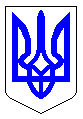 ЧЕРКАСЬКА МІСЬКА РАДАВИКОНАВЧИЙ КОМІТЕТРІШЕННЯВід 07.09.2021 № 914Про нагородження працівників спортивних шкіл та закладів містаРозглянувши клопотання департаменту освіти та гуманітарної політики Черкаської міської ради (вх. № 19563-01-29 від 01.09.2021), згідно з Програмою фінансування заходів, пов’язаних із нагородженням міськими відзнаками громадян, трудових колективів на 2021-2025 роки, Положенням про грамоту виконавчого комітету Черкаської міської ради, затверджених рішеннями Черкаської міської ради від 24.12.2020 № 2-47 та від 10.04.2020 № 2-5914 відповідно, керуючись ст. 59 Закону України «Про місцеве самоврядування                                       в Україні», виконавчий комітет Черкаської міської ради ВИРІШИВ: 1. За багаторічну сумлінну працю, високий рівень професіоналізму, вагомий особистий внесок у популяризацію здорового способу життя, а також із нагоди                         відзначення Дня фізичної культури і спорту (11.09.2021), нагородити грамотами виконавчого комітету працівників спортивних шкіл та закладів Черкаської міської ради:1.1.	 Піскуна Олександра Володимировича, заступника директора комплексної дитячо-юнацької спортивної школи «Вікторія»;1.2.	 Гречкосія Сергія Борисовича, тренера-викладача комплексної дитячо-юнацької спортивної школи «Вікторія»;1.3.	 Пархоменка Віктора Анатолійовича, тренера-викладача з футзалу комплексної дитячо-юнацької спортивної школи № 1;1.4.	 Дєдкову Вікторію Анатоліївну, тренера жіночої волейбольної команди комунального підприємства «Муніципальний спортивний клуб «Дніпро»; 1.5.	 Пащину Олексія Степановича, тренера-викладача з триатлону комплексної дитячо-юнацької спортивної школи № 2;1.6.	 Ковальову Ольгу Павлівну, заступника директора з навчально-тренувальної роботи комплексної дитячо-юнацької спортивної школи № 2;1.7.	 Зубова Юрія Івановича, тренера-викладача комплексної дитячо-юнацької спортивної школи «Вулкан».2.	Усі витрати, пов’язані з виконанням цього рішення, здійснювати департаменту управління справами та юридичного забезпечення Черкаської міської ради (Гончар Ю.Г.) у межах кошторису Програми фінансування заходів, пов’язаних із нагородженням міськими відзнаками громадян, трудових колективів на 2021-2025 роки.3.	Контроль за виконанням рішення покласти на начальника відділу «Патронатна служба Черкаської міської ради» Марченка Б.А.Міський голова									А.В. Бондаренко